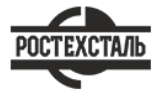 ГОСТ 3079-80Канат двойной свивки типа ТЛК-О конструкции 6х37 (1+6+15+15)+1 о.с. СортаментСтатус: действующийВведен в действие: 1982-01-01Подготовлен предприятием ООО «Ростехсталь» - федеральным поставщиком металлопрокатаСайт www.rostechstal.ru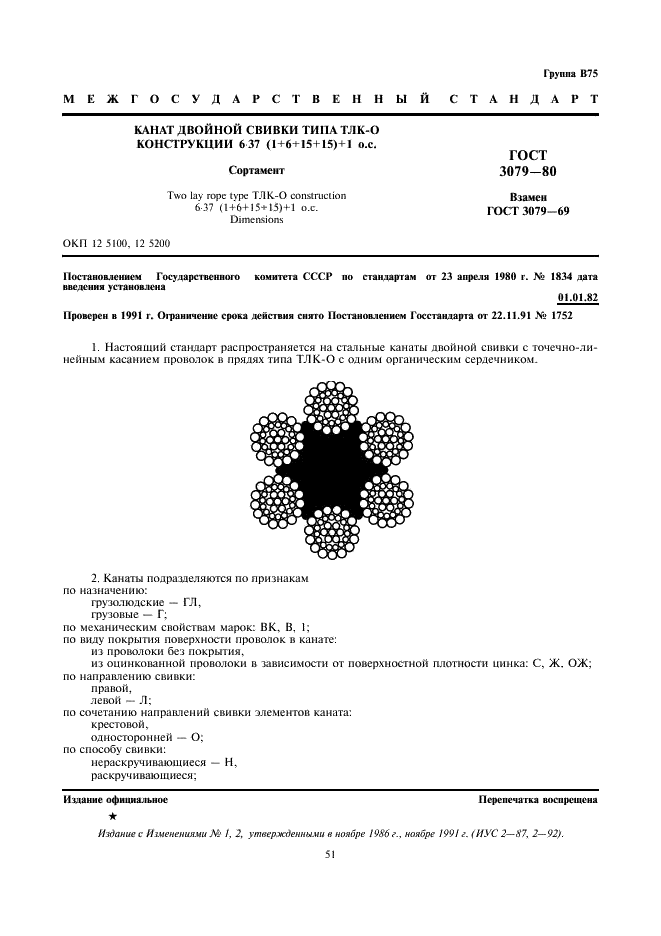 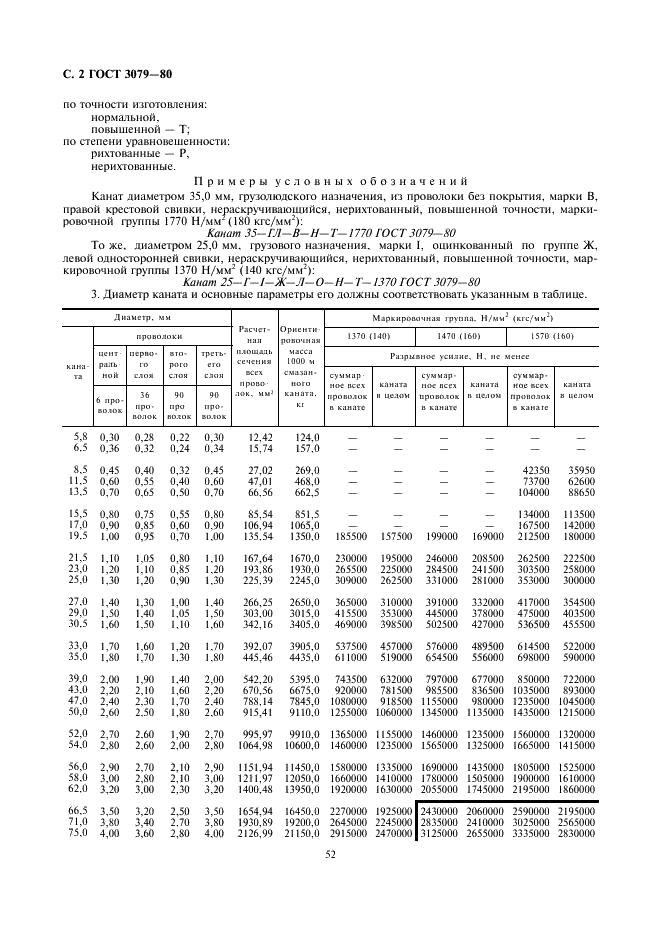 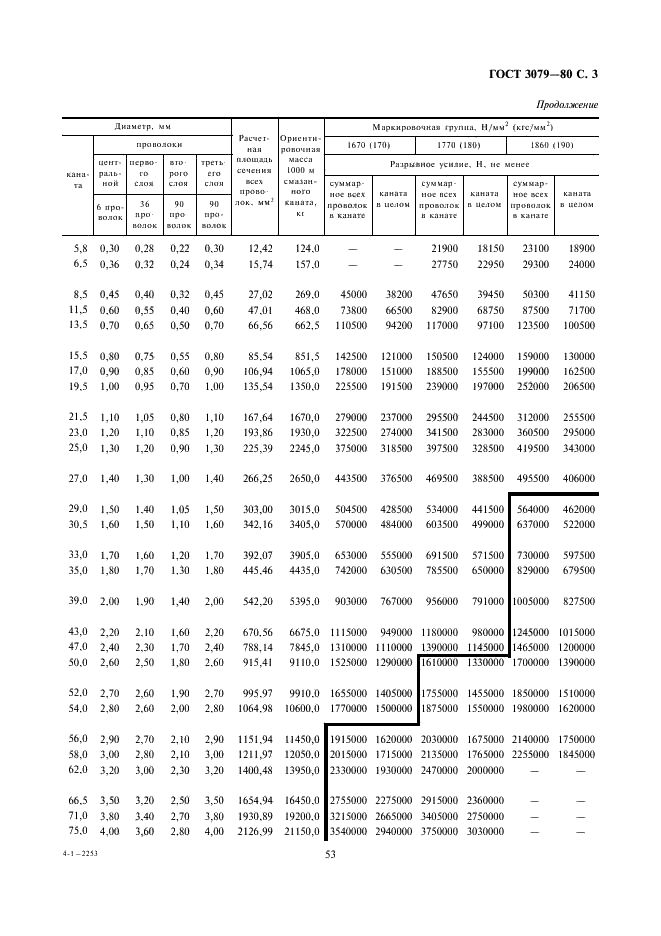 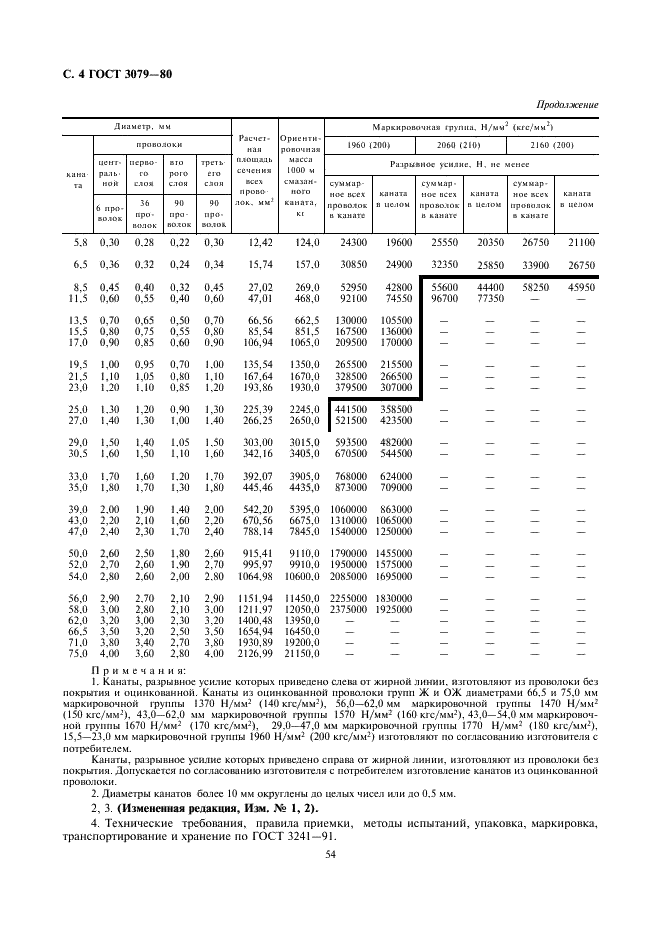 